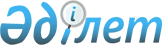 О внесении изменений и дополнения в решение Западно-Казахстанского областного маслихата от 6 декабря 2017 года № 15-2 "Об областном бюджете на 2018-2020 годы"
					
			Утративший силу
			
			
		
					Решение Западно-Казахстанского областного маслихата от 28 сентября 2018 года № 19-1. Зарегистрировано Департаментом юстиции Западно-Казахстанской области 3 октября 2018 года № 5347. Утратило силу решением Западно-Казахстанского областного маслихата от 6 марта 2019 года № 23-6
      Сноска. Утратило силу решением Западно-Казахстанского областного маслихата от 06.03.2019 № 23-6 (вводится в действие со дня первого официального опубликования).
      В соответствии с Бюджетным Кодексом Республики Казахстан от 4 декабря 2008 года и Законом Республики Казахстан "О местном государственном управлении и самоуправлении в Республике Казахстан" от 23 января 2001 года Западно-Казахстанский областной маслихат РЕШИЛ:
      1. Внести в решение Западно-Казахстанского областного маслихата от 6 декабря 2017 года №15-2 "Об областном бюджете на 2018-2020 годы" (зарегистрированное в Реестре государственной регистрации нормативных правовых актов за № 4984, опубликованное 26 декабря 2017 года в Эталонном контрольном банке нормативных правовых актов Республики Казахстан) следующие изменения и дополнение:
      подпункт 1) пункта 1 изложить в следующей редакции:
      "1) доходы – 118 011 342 тысячи тенге:
      налоговые поступления – 38 194 594 тысячи тенге;
      неналоговые поступления – 1 371 781 тысяча тенге;
      поступления от продажи основного капитала – 1 000 тысяча тенге;
      поступления трансфертов – 78 443 967 тысяч тенге;";
      подпункт 2) пункта 1 изложить в следующей редакции:
      "2) затраты – 117 936 754 тысячи тенге;";
      в пункте 5 после абзаца семь дополнить абзацем следующего содержания:
      "уменьшением ставок по социальным отчислениям в Государственный фонд социального страхования в соответствии с Законом Республики Казахстан от 25 декабря 2017 года "О внесении изменений и дополнений в некоторые законодательные акты Республики Казахстан по вопросам налогообложения" - 479 226 тысяч тенге.";
      подпункт 2) пункта 6 изложить в следующей редакции:
      "2) социальный налог, зачисляется в районные (города областного значения) бюджеты, в следующих процентах:
      Бурлинский – 20,5%; город Уральск – 68,5%; Акжаикский, Бокейординский, Жангалинский, Жанибекский, Зеленовский, Казталовский, Каратобинский, Сырымский, Таскалинский, Теректинский и Чингирлауский – 100%.";
      пункт 9 изложить в следующей редакции:
      "9. Учесть, что в областном бюджете на 2018 год предусмотрены целевые трансферты на развитие и целевые текущие трансферты районным (города областного значения) бюджетам, выделяемые за счет средств областного бюджета в общей сумме 12 012 802 тысячи тенге, в том числе:
      6 627 739 тысяч тенге – целевые текущие трансферты;
      5 385 063 тысячи тенге – целевые трансферты на развитие.
      Распределение указанных сумм районным (города областного значения) бюджетам осуществляется на основании Постановления акимата Западно-Казахстанской области.";
      пункт 12 изложить в следующей редакции:
      "12. Утвердить резерв местного исполнительного органа области на 2018 год в размере 208 373 тысячи тенге.";
      приложение 1 к указанному решению изложить в новой редакции согласно приложению к настоящему решению.
      2. Руководителю аппарата областного маслихата (Султанов А.) обеспечить государственную регистрацию данного решения в органах юстиции, его официальное опубликование в Эталонном контрольном банке нормативных правовых актов Республики Казахстан и в средствах массовой информации.
      3. Настоящее решение вводится в действие с 1 января 2018 года. Областной бюджет на 2018 год
					© 2012. РГП на ПХВ «Институт законодательства и правовой информации Республики Казахстан» Министерства юстиции Республики Казахстан
				
      Председатель сессии

И.Илимисов

      Секретарь областного
маслихата

М.Құлшар
Приложение
к решению
Западно-Казахстанского
областного маслихата
от 28 сентября 2018 года №19-1Приложение 1
к решению
Западно-Казахстанского
областного маслихата
от 6 декабря 2017 года №15-2
Категория
Категория
Категория
Категория
Категория
Сумма, тысяч тенге
Класс
Класс
Класс
Класс
Сумма, тысяч тенге
Подкласс
Подкласс
Подкласс
Сумма, тысяч тенге
Наименование
Наименование
Сумма, тысяч тенге
1
2
3
4
4
5
1) Доходы
1) Доходы
118 011 342
1
Налоговые поступления
Налоговые поступления
38 194 594
01
Подоходный налог
Подоходный налог
13 330 101
2
Индивидуальный подоходный налог
Индивидуальный подоходный налог
13 330 101
03
Социальный налог
Социальный налог
21 732 624
1
Социальный налог
Социальный налог
21 732 624
05
Внутренние налоги на товары, работы и услуги
Внутренние налоги на товары, работы и услуги
3 131 869
3
Поступления за использование природных и других ресурсов
Поступления за использование природных и других ресурсов
2 544 086
4
Сборы за ведение предпринимательской и профессиональной деятельности
Сборы за ведение предпринимательской и профессиональной деятельности
587 783
07
Прочие налоги
Прочие налоги
0
1
Прочие налоги
Прочие налоги
0
2
Неналоговые поступления
Неналоговые поступления
1 371 781
01
Доходы от государственной собственности
Доходы от государственной собственности
100 066
1
Поступления части чистого дохода государственных предприятий
Поступления части чистого дохода государственных предприятий
3 300
4
Доходы на доли участия в юридических лицах, находящиеся в государственной собственности
Доходы на доли участия в юридических лицах, находящиеся в государственной собственности
6 900
5
Доходы от аренды имущества, находящегося в государственной собственности
Доходы от аренды имущества, находящегося в государственной собственности
33 400
7
Вознаграждения по кредитам, выданным из государственного бюджета
Вознаграждения по кредитам, выданным из государственного бюджета
56 466
04
Штрафы, пени, санкции, взыскания, налагаемые государственными учреждениями, финансируемыми из государственного бюджета, а также содержащимися и финансируемыми из бюджета (сметы расходов) Национального Банка Республики Казахстан
Штрафы, пени, санкции, взыскания, налагаемые государственными учреждениями, финансируемыми из государственного бюджета, а также содержащимися и финансируемыми из бюджета (сметы расходов) Национального Банка Республики Казахстан
550 000
1
Штрафы, пени, санкции, взыскания, налагаемые государственными учреждениями, финансируемыми из государственного бюджета, а также содержащимися и финансируемыми из бюджета (сметы расходов) Национального Банка Республики Казахстан
Штрафы, пени, санкции, взыскания, налагаемые государственными учреждениями, финансируемыми из государственного бюджета, а также содержащимися и финансируемыми из бюджета (сметы расходов) Национального Банка Республики Казахстан
550 000
06
Прочие неналоговые поступления
Прочие неналоговые поступления
721 715
1
Прочие неналоговые поступления
Прочие неналоговые поступления
721 715
3
Поступления от продажи основного капитала
Поступления от продажи основного капитала
1 000
01
Продажа государственного имущества, закрепленного за государственными учреждениями
Продажа государственного имущества, закрепленного за государственными учреждениями
1 000
1
Продажа государственного имущества, закрепленного за государственными учреждениями
Продажа государственного имущества, закрепленного за государственными учреждениями
1 000
4
Поступления трансфертов
Поступления трансфертов
78 443 967
01
Трансферты из нижестоящих органов государственного управления
Трансферты из нижестоящих органов государственного управления
3 075 620
2
Трансферты из районных (городов областного значения) бюджетов
Трансферты из районных (городов областного значения) бюджетов
3 075 620
02
Трансферты из вышестоящих органов государственного управления
Трансферты из вышестоящих органов государственного управления
75 368 347
1
Трансферты из республиканского бюджета
Трансферты из республиканского бюджета
75 368 347
03
Трансферты в областные бюджеты, бюджеты города республиканского значения, столицы
Трансферты в областные бюджеты, бюджеты города республиканского значения, столицы
0
1
Взаимоотношения областного бюджета, бюджетов города республиканского значения, столицы с другими областными бюджетами, бюджетами городов Астаны и Алматы
Взаимоотношения областного бюджета, бюджетов города республиканского значения, столицы с другими областными бюджетами, бюджетами городов Астаны и Алматы
0
Функциональная группа
Функциональная группа
Функциональная группа
Функциональная группа
Функциональная группа
Сумма, тысяч тенге
Функциональная подгруппа
Функциональная подгруппа
Функциональная подгруппа
Функциональная подгруппа
Сумма, тысяч тенге
Администратор бюджетных программ
Администратор бюджетных программ
Администратор бюджетных программ
Сумма, тысяч тенге
Программа
Программа
Сумма, тысяч тенге
Наименование
Сумма, тысяч тенге
1
2
3
4
5
6
2) Затраты
117 936 754
01
Государственные услуги общего характера
2 372 641
1
Представительные, исполнительные и другие органы, выполняющие общие функции государственного управления
1 896 662
110
Аппарат маслихата области
38 005
001
Услуги по обеспечению деятельности маслихата области
38 005
120
Аппарат акима области
1 675 139
001
Услуги по обеспечению деятельности акима области
1 292 148
004
Капитальные расходы государственного органа
270 956
007
Капитальные расходы подведомственных государственных учреждений и организаций
15 132
009
Обеспечение и проведение выборов акимов городов районного значения, сел, поселков, сельских округов
4 374
013
Обеспечение деятельности Ассамблеи народа Казахстана области
92 529
282
Ревизионная комиссия области
183 518
001
Услуги по обеспечению деятельности ревизионной комиссии области
175 158
003
Капитальные расходы государственного органа
8 360
2
Финансовая деятельность
181 382
257
Управление финансов области
138 992
001
Услуги по реализации государственной политики в области исполнения местного бюджета и управления коммунальной собственностью
136 587
009
Приватизация, управление коммунальным имуществом, постприватизационная деятельность и регулирование споров, связанных с этим
2 405
718
Управление государственных закупок области
42 390
001
Услуги по реализации государственной политики в области государственных закупок на местном уровне
42 390
5
Планирование и статистическая деятельность
161 112
258
Управление экономики и бюджетного планирования области
161 112
001
Услуги по реализации государственной политики в области формирования и развития экономической политики, системы государственного планирования
136 075
061
Экспертиза и оценка документации по вопросам бюджетных инвестиций и государственно-частного партнерства, в том числе концессии
25 037
9
Прочие государственные услуги общего характера
133 485
269
Управление по делам религий области
133 485
001
Услуги по реализации государственной политики в сфере религиозной деятельности на местном уровне
79 988
005
Изучение и анализ религиозной ситуации в регионе
53 497
02
Оборона
335 270
1
Военные нужды
74 387
120
Аппарат акима области
74 387
010
Мероприятия в рамках исполнения всеобщей воинской обязанности
35 781
011
Подготовка территориальной обороны и территориальная оборона областного масштаба
38 606
2
Организация работы по чрезвычайным ситуациям
260 883
120
Аппарат акима области
1 820
012
Мобилизационная подготовка и мобилизация областного масштаба
1 820
287
Территориальный орган, уполномоченных органов в области чрезвычайных ситуаций природного и техногенного характера, гражданской обороны, финансируемый из областного бюджета
259 063
002
Капитальные расходы территориального органа и подведомственных государственных учреждений
189 486
003
Мероприятия гражданской обороны областного масштаба
4 502
004
Предупреждение и ликвидация чрезвычайных ситуаций областного масштаба
65 075
03
Общественный порядок, безопасность, правовая, судебная, уголовно-исполнительная деятельность
4 822 692
1
Правоохранительная деятельность
4 822 692
252
Исполнительный орган внутренних дел, финансируемый из областного бюджета
4 370 942
001
Услуги по реализации государственной политики в области обеспечения охраны общественного порядка и безопасности на территории области
4 041 157
003
Поощрение граждан, участвующих в охране общественного порядка
3 900
006
Капитальные расходы государственного органа
207 827
013
Услуги по размещению лиц, не имеющих определенного места жительства и документов
52 704
014
Организация содержания лиц, арестованных в административном порядке
22 806
015
Организация содержания служебных животных
42 548
271
Управление строительства области
451 750
003
Развитие объектов органов внутренних дел
451 750
04
Образование
17 749 675
2
Начальное, основное среднее и общее среднее образование
7 263 045
261
Управление образования области
4 949 675
003
Общеобразовательное обучение по специальным образовательным учебным программам
1 093 241
006
Общеобразовательное обучение одаренных детей в специализированных организациях образования
941 168
055
Дополнительное образование для детей
267 525
056
Целевые текущие трансферты районным (городов областного значения) бюджетам на доплату учителям, прошедшим стажировку по языковым курсам и на доплату учителям за замещение на период обучения основного сотрудника
163 171
071
Целевые текущие трансферты районным (городов областного значения) бюджетам на доплату учителям организаций образования, реализующим учебные программы начального, основного и общего среднего образования по обновленному содержанию образования, и возмещение сумм, выплаченных по данному направлению расходов за счет средств местных бюджетов
2 219 670
072
Целевые текущие трансферты районным (городов областного значения) бюджетам на доплату за квалификацию педагогического мастерства учителям, прошедшим национальный квалификационный тест и реализующим образовательные программы начального, основного и общего среднего образования
264 900
271
Управление строительства области
1 126 685
069
Строительство и реконструкция объектов дополнительного образования
88 054
079
Целевые трансферты на развитие районным (городов областного значения) бюджетам на строительство и реконструкцию объектов начального, основного среднего и общего среднего образования
279 398
086
Строительство и реконструкция объектов начального, основного среднего и общего среднего образования
759 233
285
Управление физической культуры и спорта области
1 186 685
006
Дополнительное образование для детей и юношества по спорту
855 565
007
Общеобразовательное обучение одаренных в спорте детей в специализированных организациях образования
331 120
4
Техническое и профессиональное, послесреднее образование
5 661 006
253
Управление здравоохранения области
298 754
043
Подготовка специалистов в организациях технического и профессионального, послесреднего образования
298 754
261
Управление образования области
5 352 252
024
Подготовка специалистов в организациях технического и профессионального образования
5 352 252
271
Управление строительства области
10 000
099
Строительство и реконструкция объектов технического, профессионального и послесреднего образования
10 000
5
Переподготовка и повышение квалификации специалистов
560 175
253
Управление здравоохранения области
8 168
003
Повышение квалификации и переподготовка кадров
8 168
261
Управление образования области
552 007
052
Повышение квалификации, подготовка и переподготовка кадров в рамках Программы развития продуктивной занятости и массового предпринимательства
552 007
6
Высшее и послевузовское образование
192 583
253
Управление здравоохранения области
40 000
057
Подготовка специалистов с высшим, послевузовским образованием и оказание социальной поддержки обучающимся
40 000
261
Управление образования области
152 583
057
Подготовка специалистов с высшим, послевузовским образованием и оказание социальной поддержки обучающимся
152 583
9
Прочие услуги в области образования
4 072 866
261
Управление образования области
4 072 866
001
Услуги по реализации государственной политики на местном уровне в области образования
92 660
004
Информатизация системы образования в областных государственных учреждениях образования
53 621
005
Приобретение и доставка учебников, учебно-методических комплексов для областных государственных учреждений образования
124 063
007
Проведение школьных олимпиад, внешкольных мероприятий и конкурсов областного масштаба
103 551
011
Обследование психического здоровья детей и подростков и оказание психолого-медико-педагогической консультативной помощи населению
338 475
013
Капитальные расходы государственного органа
2 487
029
Методическая работа
63 796
067
Капитальные расходы подведомственных государственных учреждений и организаций
136 555
113
Целевые текущие трансферты из местных бюджетов
3 157 658
05
Здравоохранение
3 616 366
2
Охрана здоровья населения
315 967
253
Управление здравоохранения области
307 571
006
Услуги по охране материнства и детства
97 719
007
Пропаганда здорового образа жизни
87 958
041
Дополнительное обеспечение гарантированного объема бесплатной медицинской помощи по решению местных представительных органов областей
121 894
271
Управление строительства области
8 396
038
Строительство и реконструкция объектов здравоохранения
8 396
3
Специализированная медицинская помощь
1 088 188
253
Управление здравоохранения области
1 088 188
027
Централизованный закуп и хранение вакцин и других медицинских иммунобиологических препаратов для проведения иммунопрофилактики населения
1 088 188
4
Поликлиники
10 574
253
Управление здравоохранения области
10 574
039
Оказание амбулаторно-поликлинических услуг и медицинских услуг субъектами сельского здравоохранения, за исключением оказываемой за счет средств республиканского бюджета, и оказание услуг Call-центрами
10 574
5
Другие виды медицинской помощи
33 075
253
Управление здравоохранения области
33 075
029
Областные базы спецмедснабжения
33 075
9
Прочие услуги в области здравоохранения
2 168 562
253
Управление здравоохранения области
2 168 562
001
Услуги по реализации государственной политики на местном уровне в области здравоохранения
125 392
008
Реализация мероприятий по профилактике и борьбе со СПИД в Республике Казахстан
95 621
016
Обеспечение граждан бесплатным или льготным проездом за пределы населенного пункта на лечение
121 093
018
Информационно-аналитические услуги в области здравоохранения
28 456
030
Капитальные расходы государственных органов здравоохранения
9 800
033
Капитальные расходы медицинских организаций здравоохранения
1 788 200
06
Социальная помощь и социальное обеспечение
4 517 029
1
Социальное обеспечение
2 630 331
256
Управление координации занятости и социальных программ области
2 332 987
002
Предоставление специальных социальных услуг для престарелых и инвалидов в медико-социальных учреждениях (организациях) общего типа, в центрах оказания специальных социальных услуг, в центрах социального обслуживания
789 309
013
Предоставление специальных социальных услуг для инвалидов с психоневрологическими заболеваниями, в психоневрологических медико-социальных учреждениях (организациях), в центрах оказания специальных социальных услуг, в центрах социального обслуживания
596 931
015
Предоставление специальных социальных услуг для детей-инвалидов с психоневрологическими патологиями в детских психоневрологических медико-социальных учреждениях (организациях), в центрах оказания специальных социальных услуг, в центрах социального обслуживания
311 245
049
Целевые текущие трансферты районным (городов областного значения) бюджетам на выплату государственной адресной социальной помощи
519 605
056
Целевые текущие трансферты районным (городов областного значения) бюджетам на внедрение консультантов по социальной работе и ассистентов в Центрах занятости населения
115 897
261
Управление образования области
292 688
015
Социальное обеспечение сирот, детей, оставшихся без попечения родителей
292 688
271
Управление строительства области
4 656
039
Строительство и реконструкция объектов социального обеспечения
4 656
2
Социальная помощь
454 295
256
Управление координации занятости и социальных программ области
454 295
003
Социальная поддержка инвалидов
454 023
055
Целевые текущие трансферты районным (городов областного значения) бюджетам на субсидирование затрат работодателя на создание специальных рабочих мест для трудоустройства инвалидов
272
9
Прочие услуги в области социальной помощи и социального обеспечения
1 432 403
256
Управление координации занятости и социальных программ области
1 259 204
001
Услуги по реализации государственной политики на местном уровне в области обеспечения занятости и реализации социальных программ для населения
110 663
007
Капитальные расходы государственного органа
11 700
017
Целевые текущие трансферты районным (городов областного значения) бюджетам на введение стандартов оказания специальных социальных услуг
4 405
018
Размещение государственного социального заказа в неправительственных организациях
6 422
019
Реализация текущих мероприятий, направленных на развитие рынка труда, в рамках Программы развития продуктивной занятости и массового предпринимательства
1 953
037
Целевые текущие трансферты районным (городов областного значения) бюджетам на реализацию мероприятий, направленных на развитие рынка труда, в рамках Программы развития продуктивной занятости и массового предпринимательства
697 077
044
Реализация миграционных мероприятий на местном уровне
5 229
045
Целевые текущие трансферты районным (городов областного значения) бюджетам на реализацию Плана мероприятий по обеспечению прав и улучшению качества жизни инвалидов в Республике Казахстан на 2012 – 2018 годы
314 547
046
Реализация Плана мероприятий по обеспечению прав и улучшению качества жизни инвалидов в Республике Казахстан на 2012 – 2018 годы
5 177
053
Услуги по замене и настройке речевых процессоров к кохлеарным имплантам
50 400
054
Целевые текущие трансферты районным (городов областного значения) бюджетам на размещение государственного социального заказа в неправительственных организациях
51 631
263
Управление внутренней политики области
26 780
077
Реализация Плана мероприятий по обеспечению прав и улучшению качества жизни инвалидов в Республике Казахстан на 2012 – 2018 годы
26 780
266
Управление предпринимательства и индустриально-инновационного развития области
86 963
013
Обучение предпринимательству в рамках Программы развития продуктивной занятости и массового предпринимательства
86 963
268
Управление пассажирского транспорта и автомобильных дорог области
772
045
Целевые текущие трансферты районным (городов областного значения) бюджетам на реализацию Плана мероприятий по обеспечению прав и улучшению качества жизни инвалидов в Республике Казахстан на 2012 – 2018 годы
772
270
Управление по инспекции труда области
58 684
001
Услуги по реализации государственной политики в области регулирования трудовых отношений на местном уровне
53 810
003
Капитальные расходы государственного органа
4 874
07
Жилищно-коммунальное хозяйство
16 139 493
1
Жилищное хозяйство
6 811 708
271
Управление строительства области
6 811 708
014
Целевые трансферты на развитие районным (городов областного значения) бюджетам на строительство и (или) реконструкцию жилья коммунального жилищного фонда
3 197 433
027
Целевые трансферты на развитие районным (городов областного значения) бюджетам на развитие и (или) обустройство инженерно-коммуникационной инфраструктуры
3 614 275
2
Коммунальное хозяйство
9 280 637
271
Управление строительства области
5 123 598
015
Целевые трансферты на развитие районным (городов областного значения) бюджетам на развитие благоустройства городов и населенных пунктов
478 292
030
Развитие коммунального хозяйства
106 731
058
Целевые трансферты на развитие районным (городов областного значения) бюджетам на развитие системы водоснабжения и водоотведения в сельских населенных пунктах
4 538 575
279
Управление энергетики и жилищно-коммунального хозяйства области
4 157 039
001
Услуги по реализации государственной политики на местном уровне в области энергетики и жилищно-коммунального хозяйства
79 014
004
Газификация населенных пунктов
1 789 139
005
Капитальные расходы государственного органа
2 140
032
Субсидирование стоимости услуг по подаче питьевой воды из особо важных групповых и локальных систем водоснабжения, являющихся безальтернативными источниками питьевого водоснабжения
1 000 427
113
Целевые текущие трансферты из местных бюджетов
621 297
114
Целевые трансферты на развитие из местных бюджетов
665 022
3
Благоустройство населенных пунктов
47 148
279
Управление энергетики и жилищно-коммунального хозяйства области
47 148
041
Проведение профилактической дезинсекции и дератизации (за исключением дезинсекции и дератизации на территории природных очагов инфекционных и паразитарных заболеваний, а также в очагах инфекционных и паразитарных заболеваний)
47 148
08
Культура, спорт, туризм и информационное пространство
5 319 461
1
Деятельность в области культуры
1 683 444
262
Управление культуры области
1 606 022
001
Услуги по реализации государственной политики на местном уровне в области культуры
58 504
003
Поддержка культурно-досуговой работы
340 261
004
Увековечение памяти деятелей государства
177 497
005
Обеспечение сохранности историко-культурного наследия и доступа к ним
355 506
007
Поддержка театрального и музыкального искусства
569 324
032
Капитальные расходы подведомственных государственных учреждений и организаций
59 801
113
Целевые текущие трансферты из местных бюджетов
45 129
271
Управление строительства области
77 422
016
Развитие объектов культуры
77 422
2
Спорт
2 252 033
271
Управление строительства области
276 851
017
Развитие объектов спорта
276 851
285
Управление физической культуры и спорта области
1 975 182
001
Услуги по реализации государственной политики на местном уровне в сфере физической культуры и спорта
44 740
002
Проведение спортивных соревнований на областном уровне
59 809
003
Подготовка и участие членов областных сборных команд по различным видам спорта на республиканских и международных спортивных соревнованиях
1 846 986
032
Капитальные расходы подведомственных государственных учреждений и организаций
23 647
3
Информационное пространство
1 015 892
262
Управление культуры области
224 559
008
Обеспечение функционирования областных библиотек
224 559
263
Управление внутренней политики области
410 122
007
Услуги по проведению государственной информационной политики
410 122
264
Управление по развитию языков области
126 668
001
Услуги по реализации государственной политики на местном уровне в области развития языков
30 425
002
Развитие государственного языка и других языков народа Казахстана
95 291
003
Капитальные расходы государственного органа
952
739
Управление информатизации, оказания государственных услуг и архивов области
254 543
001
Услуги по реализации государственной политики на местном уровне в области информатизации, оказания государственных услуг, управления архивным делом
20 012
003
Обеспечение сохранности архивного фонда
127 454
032
Капитальные расходы подведомственных государственных учреждений и организаций
107 077
4
Туризм
15 551
266
Управление предпринимательства и индустриально-инновационного развития области
15 551
021
Регулирование туристской деятельности
15 551
9
Прочие услуги по организации культуры, спорта, туризма и информационного пространства
352 541
263
Управление внутренней политики области
138 316
001
Услуги по реализации государственной внутренней политики на местном уровне
116 722
005
Капитальные расходы государственного органа
1 760
032
Капитальные расходы подведомственных государственных учреждений и организаций
19 834
283
Управление по вопросам молодежной политики области
214 225
001
Услуги по реализации молодежной политики на местном уровне
38 181
005
Реализация мероприятий в сфере молодежной политики
172 044
032
Капитальные расходы подведомственных государственных учреждений и организаций
4 000
09
Топливно-энергетический комплекс и недропользование
405 931
1
Топливо и энергетика
405 931
254
Управление природных ресурсов и регулирования природопользования области
405 931
081
Организация и проведение поисково-разведочных работ на подземные воды для хозяйственно-питьевого водоснабжения населенных пунктов
405 931
10
Сельское, водное, лесное, рыбное хозяйство, особо охраняемые природные территории, охрана окружающей среды и животного мира, земельные отношения
9 517 498
1
Сельское хозяйство
8 349 196
255
Управление сельского хозяйства области
8 044 138
001
Услуги по реализации государственной политики на местном уровне в сфере сельского хозяйства
104 483
002
Поддержка семеноводства
113 370
003
Капитальные расходы государственного органа
6 015
014
Субсидирование стоимости услуг по доставке воды сельскохозяйственным товаропроизводителям
20 283
020
Субсидирование повышения урожайности и качества продукции растениеводства, удешевление стоимости горюче-смазочных материалов и других товарно-материальных ценностей, необходимых для проведения весенне-полевых и уборочных работ, путем субсидирования производства приоритетных культур
76 336
029
Мероприятия по борьбе с вредными организмами сельскохозяйственных культур
56 497
041
Удешевление сельхозтоваропроизводителям стоимости гербицидов, биоагентов (энтомофагов) и биопрепаратов, предназначенных для обработки сельскохозяйственных культур в целях защиты растений
50 156
045
Определение сортовых и посевных качеств семенного и посадочного материала
15 001
046
Государственный учет и регистрация тракторов, прицепов к ним, самоходных сельскохозяйственных, мелиоративных и дорожно-строительных машин и механизмов
1 325
047
Субсидирование стоимости удобрений (за исключением органических)
65 205
048
Возделывание сельскохозяйственных культур в защищенном грунте
17 381
050
Возмещение части расходов, понесенных субъектом агропромышленного комплекса, при инвестиционных вложениях
2 847 018
053
Субсидирование развития племенного животноводства, повышение продуктивности и качества продукции животноводства
3 417 937
054
Субсидирование заготовительным организациям в сфере агропромышленного комплекса суммы налога на добавленную стоимость, уплаченного в бюджет, в пределах исчисленного налога на добавленную стоимость
7 200
055
Субсидирование процентной ставки по кредитным и лизинговым обязательствам в рамках направления по финансовому оздоровлению субъектов агропромышленного комплекса
3 534
056
Субсидирование ставок вознаграждения при кредитовании, а также лизинге на приобретение сельскохозяйственных животных, техники и технологического оборудования
1 085 344
057
Субсидирование затрат перерабатывающих предприятий на закуп сельскохозяйственной продукции для производства продуктов ее глубокой переработки в сфере животноводства
57 127
060
Частичное гарантирование по микрокредитам в рамках Программы развития продуктивной занятости и массового предпринимательства
77 207
061
Субсидирование операционных затрат микрофинансовых организаций в рамках Программы развития продуктивной занятости и массового предпринимательства
22 719
719
Управление ветеринарии области
305 058
001
Услуги по реализации государственной политики на местном уровне в сфере ветеринарии
76 117
028
Услуги по транспортировке ветеринарных препаратов до пункта временного хранения
2 100
031
Централизованный закуп изделий и атрибутов ветеринарного назначения для проведения идентификации сельскохозяйственных животных, ветеринарного паспорта на животное и их транспортировка (доставка) местным исполнительным органам районов (городов областного значения)
1 745
113
Целевые текущие трансферты из местных бюджетов
225 096
2
Водное хозяйство
15 099
254
Управление природных ресурсов и регулирования природопользования области
15 099
002
Установление водоохранных зон и полос водных объектов
15 099
3
Лесное хозяйство
527 688
254
Управление природных ресурсов и регулирования природопользования области
527 688
005
Охрана, защита, воспроизводство лесов и лесоразведение
520 572
006
Охрана животного мира
7 116
4
Рыбное хозяйство
4 824
255
Управление сельского хозяйства области
4 824
034
Субсидирование повышения продуктивности и качества товарного рыбоводства
4 824
5
Охрана окружающей среды
534 998
254
Управление природных ресурсов и регулирования природопользования области
369 003
001
Услуги по реализации государственной политики в сфере охраны окружающей среды на местном уровне
61 634
008
Мероприятия по охране окружающей среды
194 316
017
Реализация природоохранных мероприятий
61 438
032
Капитальные расходы подведомственных государственных учреждений и организаций
24 414
113
Целевые текущие трансферты из местных бюджетов
27 201
271
Управление строительства области
165 995
022
Развитие объектов охраны окружающей среды
165 995
6
Земельные отношения
85 693
251
Управление земельных отношений области
37 574
001
Услуги по реализации государственной политики в области регулирования земельных отношений на территории области
36 003
010
Капитальные расходы государственного органа
1 571
725
Управление по контролю за использованием и охраной земель области
48 119
001
Услуги по реализации государственной политики на местном уровне в сфере контроля за использованием и охраной земель
38 320
003
Капитальные расходы государственного органа
9 799
11
Промышленность, архитектурная, градостроительная и строительная деятельность
518 726
2
Архитектурная, градостроительная и строительная деятельность
518 726
271
Управление строительства области
476 826
001
Услуги по реализации государственной политики на местном уровне в области строительства
111 258
005
Капитальные расходы государственного органа
559
114
Целевые трансферты на развитие из местных бюджетов
365 009
724
Управление государственного архитектурно-строительного контроля области
41 900
001
Услуги по реализации государственной политики на местном уровне в сфере государственного архитектурно-строительного контроля
40 694
003
Капитальные расходы государственного органа
1 206
12
Транспорт и коммуникации
10 816 297
1
Автомобильный транспорт
8 502 028
268
Управление пассажирского транспорта и автомобильных дорог области
8 502 028
002
Развитие транспортной инфраструктуры
2 066 327
003
Обеспечение функционирования автомобильных дорог
386 762
007
Целевые трансферты на развитие районным (городов областного значения) бюджетам на развитие транспортной инфраструктуры
1 399 900
025
Капитальный и средний ремонт автомобильных дорог областного значения и улиц населенных пунктов
4 138 819
027
Целевые текущие трансферты районным (городов областного значения) бюджетам на финансирование приоритетных проектов транспортной инфраструктуры
510 220
9
Прочие услуги в сфере транспорта и коммуникаций
2 314 269
268
Управление пассажирского транспорта и автомобильных дорог области
2 314 269
001
Услуги по реализации государственной политики на местном уровне в области транспорта и коммуникаций 
60 458
005
Субсидирование пассажирских перевозок по социально значимым межрайонным (междугородним) сообщениям
226 368
113
Целевые текущие трансферты из местных бюджетов
1 981 840
114
Целевые трансферты на развитие из местных бюджетов
45 603
13
Прочие
2 530 221
3
Поддержка предпринимательской деятельности и защита конкуренции
1 672 990
266
Управление предпринимательства и индустриально-инновационного развития области
1 672 990
005
Поддержка частного предпринимательства в рамках Единой программы поддержки и развития бизнеса "Дорожная карта бизнеса 2020"
47 000
010
Субсидирование процентной ставки по кредитам в рамках Единой программы поддержки и развития бизнеса "Дорожная карта бизнеса 2020"
1 477 690
011
Частичное гарантирование кредитов малому и среднему бизнесу в рамках Единой программы поддержки и развития бизнеса "Дорожная карта бизнеса 2020"
94 000
027
Частичное гарантирование по микрокредитам в рамках Программы развития продуктивной занятости и массового предпринимательства
54 300
9
Прочие
857 231
253
Управление здравоохранения области
267 562
096
Выполнение государственных обязательств по проектам государственно-частного партнерства
267 562
257
Управление финансов области
208 373
012
Резерв местного исполнительного органа области
208 373
258
Управление экономики и бюджетного планирования области
77 391
003
Разработка или корректировка, а также проведение необходимых экспертиз технико-экономических обоснований местных бюджетных инвестиционных проектов и конкурсных документаций проектов государственно-частного партнерства, концессионных проектов, консультативное сопровождение проектов государственно-частного партнерства и концессионных проектов
77 391
266
Управление предпринимательства и индустриально-инновационного развития области
98 931
001
Услуги по реализации государственной политики на местном уровне в области развития предпринимательства и индустриально-инновационной деятельности
97 946
003
Капитальные расходы государственного органа
985
268
Управление пассажирского транспорта и автомобильных дорог области
204 974
096
 Выполнение государственных обязательств по проектам государственно-частного партнерства
204 974
14
Обслуживание долга
27 047
1
Обслуживание долга
27 047
257
Управление финансов области
27 047
004
Обслуживание долга местных исполнительных органов
24 118
016
Обслуживание долга местных исполнительных органов по выплате вознаграждений и иных платежей по займам из республиканского бюджета
2 929
15
Трансферты
39 248 407
1
Трансферты
39 248 407
257
Управление финансов области
39 248 407
007
Субвенции
35 952 058
011
Возврат неиспользованных (недоиспользованных) целевых трансфертов
44 409
024
Целевые текущие трансферты из нижестоящего бюджета на компенсацию потерь вышестоящего бюджета в связи с изменением законодательства
3 139 804
049
Возврат трансфертов общего характера в случаях, предусмотренных бюджетным законодательством
43 629
052
Возврат сумм неиспользованных (недоиспользованных) целевых трансфертов на развитие, выделенных в истекшем финансовом году, разрешенных доиспользовать по решению Правительства Республики Казахстан
23 278
053
Возврат сумм неиспользованных (недоиспользованных) целевых трансфертов, выделенных из республиканского бюджета за счет целевого трансферта из Национального фонда Республики Казахстан
45 229
3) Чистое бюджетное кредитование
13 164 365
Бюджетные кредиты
16 005 598
07
Жилищно-коммунальное хозяйство
10 265 817
1
Жилищное хозяйство
10 265 817
271
Управление строительства области
8 778 410
009
Кредитование районных (городов областного значения) бюджетов на проектирование и (или) строительство жилья
8 778 410
279
Управление энергетики и жилищно-коммунального хозяйства области
1 487 407
046
Кредитование районных (городов областного значения) бюджетов на реконструкцию и строительство систем тепло-, водоснабжения и водоотведения
1 487 407
10
Сельское, водное, лесное, рыбное хозяйство, особо охраняемые природные территории, охрана окружающей среды и животного мира, земельные отношения
5 460 402
1
Сельское хозяйство
4 014 528
255
Управление сельского хозяйства области
4 014 528
037
Предоставление бюджетных кредитов для содействия развитию предпринимательства в рамках Программы развития продуктивной занятости и массового предпринимательства
4 014 528
9
Прочие услуги в области сельского, водного, лесного, рыбного хозяйства, охраны окружающей среды и земельных отношений
1 445 874
258
Управление экономики и бюджетного планирования области
1 445 874
007
Бюджетные кредиты местным исполнительным органам для реализации мер социальной поддержки специалистов
1 445 874
13
Прочие
279 379
3
Поддержка предпринимательской деятельности и защита конкуренции
279 379
266
Управление предпринимательства и индустриально-инновационного развития области
279 379
069
Кредитование на содействие развитию предпринимательства в областных центрах и моногородах
279 379
Категория
Категория
Категория
Категория
Категория
Сумма, тысяч тенге
Класс
Класс
Класс
Класс
Сумма, тысяч тенге
Подкласс
Подкласс
Подкласс
Сумма, тысяч тенге
Наименование
Наименование
Сумма, тысяч тенге
1
2
3
4
4
5
5
Погашение бюджетных кредитов
Погашение бюджетных кредитов
2 841 233
01
Погашение бюджетных кредитов
Погашение бюджетных кредитов
2 841 233
1
Погашение бюджетных кредитов, выданных из государственного бюджета
Погашение бюджетных кредитов, выданных из государственного бюджета
2 624 026
2
Возврат сумм бюджетных кредитов
Возврат сумм бюджетных кредитов
217 207
4) Сальдо по операциям с финансовыми активами
4) Сальдо по операциям с финансовыми активами
0
Функциональная группа
Функциональная группа
Функциональная группа
Функциональная группа
Функциональная группа
Сумма, тысяч тенге
Функциональная подгруппа
Функциональная подгруппа
Функциональная подгруппа
Функциональная подгруппа
Сумма, тысяч тенге
Администратор бюджетных программ
Администратор бюджетных программ
Администратор бюджетных программ
Сумма, тысяч тенге
Программа
Программа
Сумма, тысяч тенге
Наименование
Сумма, тысяч тенге
1
2
3
4
5
6
Приобретение финансовых активов
0
13
Прочие
0
9
Прочие
0
271
Управление строительства области
0
065
Формирование или увеличение уставного капитала юридических лиц
0
279
Управление энергетики и жилищно-коммунального хозяйства области
0
065
Формирование или увеличение уставного капитала юридических лиц
0
Категория
Категория
Категория
Категория
Категория
Сумма, тысяч тенге
Класс
Класс
Класс
Класс
Сумма, тысяч тенге
Подкласс
Подкласс
Подкласс
Сумма, тысяч тенге
Специфика
Специфика
Сумма, тысяч тенге
Наименование
Сумма, тысяч тенге
1
2
3
4
5
6
6
Поступления от продажи финансовых активов государства
0
01
Поступления от продажи финансовых активов государства
0
1
Поступления от продажи финансовых активов внутри страны
0
5) Дефицит (профицит) бюджета
-13 089 777
6) Финансирование дефицита (использование профицита) бюджета
13 089 777
7
Поступление займов
15 729 281
01
Внутренние государственные займы
15 729 281
1
Государственные эмиссионные ценные бумаги
8 502 093
10
Поступления от выпуска государственных ценных бумаг, выпускаемых местными исполнительными органами областей, города республиканского значения, столицы для обращения на внутреннем рынке для финансирования строительства жилья в рамках реализации государственных и правительственных программ
8 502 093
2
Договоры займа
7 227 188
02
Займы, получаемые местным исполнительным органом области, города республиканского значения, столицы
7 227 188
Функциональная группа
Функциональная группа
Функциональная группа
Функциональная группа
Функциональная группа
Сумма, тысяч тенге
Функциональная подгруппа
Функциональная подгруппа
Функциональная подгруппа
Функциональная подгруппа
Сумма, тысяч тенге
Администратор бюджетных программ
Администратор бюджетных программ
Администратор бюджетных программ
Сумма, тысяч тенге
Программа
Программа
Сумма, тысяч тенге
Наименование
Сумма, тысяч тенге
1
2
3
4
5
6
16
Погашение займов
3 208 721
1
Погашение займов
3 208 721
257
Управление финансов области
3 208 721
008
Погашение долга местного исполнительного органа
1 635 807
015
Погашение долга местного исполнительного органа перед вышестоящим бюджетом
1 355 709
057
Возврат неиспользованных бюджетных кредитов, выданных из республиканского бюджета за счет целевого трансферта из Национального фонда Республики Казахстан
217 205
Категория
Категория
Категория
Категория
Категория
Сумма, тысяч тенге
Класс
Класс
Класс
Класс
Сумма, тысяч тенге
Подкласс
Подкласс
Подкласс
Сумма, тысяч тенге
Специфика
Специфика
Сумма, тысяч тенге
Наименование
Сумма, тысяч тенге
1
2
3
4
5
6
8
Используемые остатки бюджетных средств
569 217
01
Остатки бюджетных средств
569 217
1
Свободные остатки бюджетных средств
569 217
01
Свободные остатки бюджетных средств
569 217